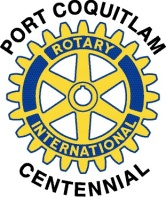 ROTARY CLUB OFPORT COQUITLAM CENTENNIALService and Volunteer Report FormDate of event (mm/dd/yyyy)Date of event (mm/dd/yyyy)Date of event (mm/dd/yyyy)Date of event (mm/dd/yyyy)Date of event (mm/dd/yyyy)Date of event (mm/dd/yyyy)Date of event (mm/dd/yyyy)Date of event (mm/dd/yyyy)Date of event (mm/dd/yyyy)Date of event (mm/dd/yyyy)EventEventAvenue of ServiceAvenue of ServiceAvenue of ServiceAvenue of ServiceAvenue of ServiceAvenue of ServiceAvenue of ServiceAvenue of ServiceAvenue of ServiceAvenue of ServiceAvenue of ServiceAvenue of ServiceClub ServiceClub ServiceClub ServiceClub ServiceClub ServiceClub ServiceClub ServiceClub ServiceClub ServiceClub ServiceVocational ServiceNew GenerationsCommunity ServiceCommunity ServiceCommunity ServiceCommunity ServiceCommunity ServiceCommunity ServiceCommunity ServiceCommunity ServiceCommunity ServiceCommunity ServiceInternational ServiceOther 	Area of FocusArea of FocusPeace and conflict prevention/resolutionDisease prevention and treatmentWater and sanitationMaternal and child healthBasic education and literacyEconomic and community developmentNumber of Rotarians Number of Volunteers number of participantsNames of Rotarians attended Names of Volunteers attended	Funds raised to-date	Funds raised to-dateExpenses to-dateExpenses to-dateBenefit to community